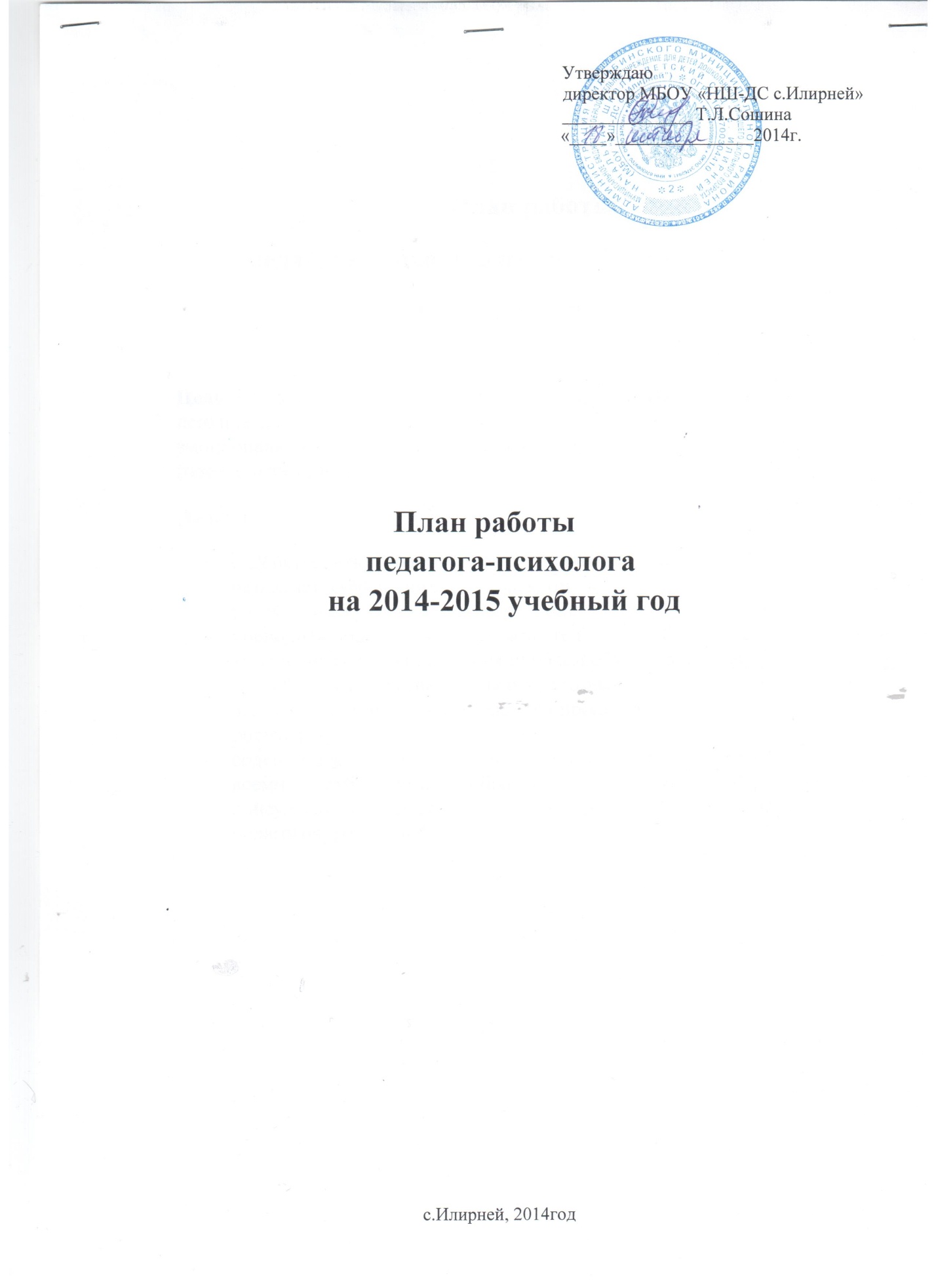 План работы педагога-психолога на 2014-2015 учебный годна   2014-2015 учебный год Цель: Создание условий, способствующих развитию и сохранению психического и физического здоровья обучающихся, обеспечению их эмоционального благополучия, свободному и эффективному личностному развитию каждого ребенка. Задачи: содействовать полноценному личностному и интеллектуальному развитию обучающихся на каждом возрастном этапе; поддержка и содействие в решении психолого-педагогических проблем;проводить диагностику возможностей  и способностей с целью раннего выявления и предупреждения проблем обучения и развития;способствовать развитию психолого-педагогической компетентности всех участников образовательного процесса: обучающихся, педагогов, родителей;содействовать укреплению взаимопонимания и взаимодействия между всеми субъектами образовательного процесса; проводить консультативно-просветительскую работу среди обучающихся, педагогов, родителей.Диагностическая  работа                          Консультативно-просветительская  работаКоррекционная  и  развивающая  работа                             Методическая  работа  №Направления, виды и формы работы.Сроки выполненияПривлеченные    лица1.Диагностика обучающихся 1-го класса на предмет готовности к обучению в школе:наблюдение в процессе различных вводов деятельности;беседы с родителями, учениками и педагогом;стартовая диагностика;углубленная диагностика.Сентябрь- октябрьКлассные руководителиПедагог- психолог2.Диагностика обучающихся в 5-го класса на предмет адаптации к обучению в среднем звене:наблюдение в процессе учебной деятельности;стартовая диагностика по ФГОСбеседы с обучающимися, педагогами, родителями;адаптационные занятия.Октябрь- ноябрьКлассные руководителиПедагог- психологУчителя-предметники3.Обследование родителей обучающихся 1-го класса.Анкетирование;Беседы;Посещение семей.  ЯнварьКлассные руководителиПедагог- психологАдминистрация4.Диагностика адаптации молодых специалистов  ФевральАдминистр-я5.Диагностика обучающихся 4-х классов на предмет готовности к переходу в среднее звено:Диагностическое обследование по методике Л.А. Ясюковой,Элементы стартовой диагностики по ФГОС (экспертная оценка педагогов);Наблюдение за обучающимися в различных видах деятельности;Беседы с родителями, педагогами.  Апрель-   майКлассные руководители6.Исследование уровня познавательной активности у обучающихся с разными учебными возможностямиИндивидуальные обследования по запросуВ течениегодаКлассныеруководители,учителя-предметники7.Диагностические мероприятия по запросуВ течение годаНаправления, виды и формы работы.СрокиПривлеченные    лица1.Проведение групповых консультаций родителей обучающихся 1-х классов   сентябрьКлассные руководителиПедагог- психолог2.Проведение индивидуальной консультации  с классными руководителями 1-х классов по результатам диагностического минимума.    сентябрь.3.Проведение консультаций с педагогами по вопросам адаптации пятиклассников в среднем звене    Октябрь,     ноябрьАдминистрация4.Проведение индивидуальных консультаций родителей первоклассников по итогам стартовой диагностики    Октябрь,      ноябрьКлассные руководители8.Консультации родителей, педагогов, обучающихся по запросу.В течение года Педагог-психолог№       Направления, виды и формы работыСроки выполненияПривлеченные лица1.Психокоррекционная работа в 1-х классах:Занятия по программе «Я – школьник»; Октябрь-апрельКлассные руководители2.Психокоррекционная работа во 2-х классах по программе «Я – школьник»3.Психокоррекционная работа  в параллели 5-х классов по программе «Первый раз в пятый класс»   Октябрь-    апрельКлассные руководители4.Ведение развивающей работы в параллели 6-8 классов по программам Т.А.Богатыревой   Декабрь-    январьКлассные руководители5.Классные часы:«Неповторимые мы!» - 5-6 классы;«Ёжик должен быть колючим!» -2- 3 классы;«Роли, которые мы выбираем» - 7-е классы; Декабрь  Январь  ЯнварьПедагог-психологКлассные руководители6.Тренинги, занятия с элементами тренинга, занятия-игры:«Курение – медленная смерть» - 5-6 классы;«Вредные советы Кукарямбы» - 2 класс;«Внутригрупповое взаимодействие» - 5-7 классы;ОктябрьДекабрьПедагог- психологКлассные руководители,администрация7.Работа с родителями:занятие с элементами тренинга «Способы разрешения конфликтов в семье» с родителями детей ГР;деловая игра «Родители тоже люди» с родителями учащихся 5-7 классов. Ноябрь апрельПедагог-психологКлассные руководители№           Направления, виды и формы работыСроки проведенияПривлеченные лица1.Повышение квалификации:участие в тренингах, проблемных семинарах;изучение передового опыта педагогов-психологов;В течение годаЯнварь-февральАдминистрация3.Систематизация и пополнение имеющегося диагностического инструментария.В течение года4.Разработка индивидуальных программ коррекционной работы.В течение года6.Участие в работе методических объединений школы, педсоветов.в течение годаАдминистрация7.Пополнение библиотеки педагога-психолога.В течение года9.Подготовка памяток, рекомендаций для всех участников образовательного процессаВ течение года10.Подготовка материалов для сайта школыВ течение года